РОССИЙСКАЯ ФЕДЕРАЦИЯПРАВИТЕЛЬСТВО КАЛИНИНГРАДСКОЙ ОБЛАСТИПОСТАНОВЛЕНИЕот 23 апреля 2015 г. N 235О предоставлении субсидий из областного бюджета социальноориентированным некоммерческим организациям на возмещениерасходов работников и добровольцев, связанныхсо стажировками и участием в мероприятиях в других субъектахРоссийской Федерации, и признании утратившими силу отдельныхпостановлений Правительства Калининградской областиВ соответствии с пунктом 2 статьи 78.1 Бюджетного кодекса Российской Федерации, статьей 31.1 Федерального закона от 12 января 1996 года N 7-ФЗ "О некоммерческих организациях", статьей 18 Уставного закона Калининградской области от 12 октября 2011 года N 42 "О Правительстве Калининградской области" Правительство Калининградской области(в ред. Постановлений Правительства Калининградской области от 19.07.2018 N 421, от 20.05.2022 N 258)ПОСТАНОВЛЯЕТ:1. Установить порядок определения объема и предоставления субсидий из областного бюджета социально ориентированным некоммерческим организациям на возмещение расходов работников и добровольцев, связанных со стажировками и участием в мероприятиях в других субъектах Российской Федерации, согласно приложению N 1.(в ред. Постановления Правительства Калининградской области от 22.07.2021 N 437)2. Утратил силу. - Постановление Правительства Калининградской области от 24.01.2022 N 21.3. Признать утратившими силу постановления Правительства Калининградской области:1) от 5 сентября 2012 года N 682 "О порядке предоставления субсидий из областного бюджета социально ориентированным некоммерческим организациям на возмещение расходов работников и добровольцев социально ориентированных некоммерческих организаций, связанных со стажировками и участием в мероприятиях в других субъектах Российской Федерации, в том числе в семинарах, фестивалях, проводимых на общероссийском и международном уровнях";2) от 25 февраля 2013 года N 90 "О внесении изменения в постановление Правительства Калининградской области от 5 сентября 2012 года N 682".4. Постановление вступает в силу со дня подписания, подлежит официальному опубликованию и распространяется на правоотношения, возникшие с 1 января 2015 года.Исполняющий обязанностиГубернатора Калининградской областиА.С. РольбиновПриложение N 1к постановлениюПравительстваКалининградской областиот 23 апреля 2015 г. N 235ПОРЯДОКопределения объема и предоставления субсидий из областногобюджета социально ориентированным некоммерческиморганизациям на возмещение расходов работникови добровольцев, связанных со стажировками и участиемв мероприятиях в других субъектах Российской ФедерацииГлава 1. ОБЩИЕ ПОЛОЖЕНИЯ1. Настоящий порядок устанавливает цель, условия и механизм предоставления субсидий из областного бюджета социально ориентированным некоммерческим организациям, не являющимся государственными (муниципальными) учреждениями (далее - организации), на возмещение расходов работников и добровольцев, связанных со стажировками и участием в мероприятиях в других субъектах Российской Федерации (далее - субсидии).2. Под понятием "доброволец" в настоящем порядке понимается физическое лицо, осуществляющее в свободное от работы (учебы) время добровольную социально направленную, общественно полезную деятельность без получения денежного или материального вознаграждения (кроме случаев возможного возмещения связанных с осуществлением добровольческой деятельности затрат).3. Целью предоставления субсидий является оказание финансовой поддержки организациям на возмещение расходов работников и добровольцев, связанных со стажировками и участием в мероприятиях в других субъектах Российской Федерации, в рамках реализации подпрограммы "Поддержка социально ориентированных некоммерческих организаций" государственной программы Калининградской области "Государственное управление и гражданское общество", утвержденной постановлением Правительства Калининградской области от 4 февраля 2022 года N 49, за счет и в пределах бюджетных ассигнований, предусмотренных в законе Калининградской области об областном бюджете на очередной финансовый год и на плановый период на исполнение соответствующих расходных обязательств.(в ред. Постановления Правительства Калининградской области от 20.05.2022 N 258)4. Главным распорядителем бюджетных средств, предоставляющим субсидии, является Министерство по муниципальному развитию и внутренней политике Калининградской области (далее - Министерство), до которого в соответствии с бюджетным законодательством Российской Федерации как до получателя бюджетных средств доведены в установленном порядке лимиты бюджетных обязательств на предоставление субсидий на соответствующий финансовый год (далее - лимиты бюджетных обязательств).(в ред. Постановления Правительства Калининградской области от 20.05.2022 N 258)5. Способом проведения отбора организаций для предоставления субсидий является конкурс организаций на право получения в соответствующем финансовом году субсидий из областного бюджета (далее - конкурс), проводимый в соответствии с настоящим порядком.Количество конкурсов в текущем финансовом году и сроки их проведения устанавливаются Министерством.(в ред. Постановления Правительства Калининградской области от 27.12.2022 N 713)6. Утратил силу. - Постановление Правительства Калининградской области от 20.05.2022 N 258.7. Участниками конкурса могут быть организации, зарегистрированные в установленном законодательством Российской Федерации порядке, осуществляющие на территории Калининградской области в соответствии со своими учредительными документами виды деятельности, предусмотренные статьей 31.1 Федерального закона от 12 января 1996 года N 7-ФЗ "О некоммерческих организациях" (далее - Федеральный закон), не являющиеся государственными (муниципальными) учреждениями.8. Сведения о субсидиях, предоставляемых в соответствии с настоящим порядком, подлежат размещению на едином портале бюджетной системы Российской Федерации (http://budget.gov.ru) в информационно-телекоммуникационной сети "Интернет" (далее соответственно - сеть "Интернет", единый портал) не позднее 15-го рабочего дня, следующего за днем принятия закона Калининградской области об областном бюджете на очередной финансовый год и плановый период (закона Калининградской области о внесении изменений в закон Калининградской области об областном бюджете на текущий финансовый год и плановый период).(в ред. Постановления Правительства Калининградской области от 27.12.2022 N 713)Глава 2. ПОРЯДОК ПРОВЕДЕНИЯ КОНКУРСА9. Министерство не менее чем за 30 календарных дней до истечения срока подачи заявок на участие в конкурсе (далее - заявки) размещает на едином портале, официальном сайте Министерства (http://mvp.gov39.ru) и сайте "Некоммерческие организации Калининградской области" (http://nko.gov39.ru) в сети "Интернет" (далее соответственно - официальный сайт Министерства, сайт некоммерческих организаций) объявление о проведении конкурса и конкурсную документацию с указанием в том числе:(в ред. Постановлений Правительства Калининградской области от 20.05.2022 N 258, от 27.12.2022 N 713)1) сроков проведения конкурса;(в ред. Постановления Правительства Калининградской области от 20.05.2022 N 258)1.1) даты начала подачи или окончания приема заявок от участника конкурса, которая не может быть ранее 30-го календарного дня, следующего за днем размещения объявления о проведении конкурса;(пп. 1.1 введен Постановлением Правительства Калининградской области от 20.05.2022 N 258)2) наименования, места нахождения, почтового адреса, адреса электронной почты Министерства;(пп. 2 в ред. Постановления Правительства Калининградской области от 27.12.2022 N 713)3) результатов предоставления субсидий в соответствии с пунктом 49 настоящего порядка;(в ред. Постановления Правительства Калининградской области от 20.05.2022 N 258)4) сетевого адреса страниц сайта в сети "Интернет", на котором обеспечивается проведение конкурса;5) требований к участникам конкурса и перечня документов, представляемых участниками конкурса для подтверждения их соответствия указанным требованиям;6) порядка подачи заявок участниками конкурса и требований, предъявляемых к форме и содержанию заявок, подаваемых участниками конкурса;7) порядка отзыва заявок, порядка возврата заявок участникам конкурса, определяющего в том числе основания для возврата заявок участникам конкурса, порядка внесения изменений в заявки;8) правил рассмотрения и оценки заявок;9) порядка предоставления участникам конкурса разъяснений положений объявления о проведении конкурса, даты начала и окончания срока такого предоставления;10) срока, в течение которого победитель (победители) конкурса должен (должны) подписать договор о предоставлении субсидии (далее - договор);11) условий признания победителя (победителей) конкурса уклонившимся (уклонившимися) от заключения договора;12) даты размещения результатов конкурса на едином портале, официальном сайте Министерства и сайте некоммерческих организаций, которая не может быть позднее 14-го календарного дня, следующего за днем определения победителя (победителей) конкурса.(в ред. Постановления Правительства Калининградской области от 20.05.2022 N 258)10. Требования, которым должен соответствовать участник конкурса на дату подачи заявки:1) у участника конкурса должна отсутствовать просроченная задолженность по возврату в областной бюджет субсидий, бюджетных инвестиций, предоставленных в том числе в соответствии с иными правовыми актами, и иная просроченная (неурегулированная) задолженность по денежным обязательствам перед Калининградской областью (приостановлено до 31 декабря 2022 года);(в ред. Постановлений Правительства Калининградской области от 20.05.2022 N 258, от 27.12.2022 N 713)2) участник конкурса не должен находиться в процессе реорганизации (за исключением реорганизации в форме присоединения к юридическому лицу, являющемуся участником конкурса, другого юридического лица), ликвидации, в отношении него не введена процедура банкротства, деятельность участника конкурса не приостановлена в порядке, предусмотренном законодательством Российской Федерации;3) участник конкурса не должен являться иностранным юридическим лицом, в том числе местом регистрации которого является государство или территория, включенные в утверждаемый Министерством финансов Российской Федерации перечень государств и территорий, используемых для промежуточного (офшорного) владения активами в Российской Федерации (далее - офшорные компании), а также российским юридическим лицом, в уставном (складочном) капитале которого доля прямого или косвенного (через третьих лиц) участия офшорных компаний в совокупности превышает 25 процентов (если иное не предусмотрено законодательством Российской Федерации);(пп. 3 в ред. Постановления Правительства Калининградской области от 31.07.2023 N 357-п)4) участник конкурса не должен получать средства из областного бюджета на основании иных нормативных правовых актов Калининградской области на цель, указанную в пункте 3 настоящего порядка;5) уровень средней заработной платы работников участника конкурса за последний отчетный период должен соответствовать размеру минимальной заработной платы, установленному в текущем финансовом году действующим региональным соглашением о минимальной заработной плате в Калининградской области (приостановлено до 31 декабря 2022 года);(в ред. Постановления Правительства Калининградской области от 27.12.2022 N 713)6) участник конкурса не должен находиться в перечне организаций, в отношении которых имеются сведения об их причастности к экстремистской деятельности или терроризму, либо в перечне организаций, в отношении которых имеются сведения об их причастности к распространению оружия массового уничтожения;(пп. 6 введен Постановлением Правительства Калининградской области от 27.12.2022 N 713)7) участник конкурса должен иметь государственную регистрацию и осуществлять деятельность на территории Калининградской области.(пп. 7 введен Постановлением Правительства Калининградской области от 27.12.2022 N 713)11. Для участия в конкурсе участник конкурса представляет в государственное казенное учреждение Калининградской области "Информационно-расчетный центр" (далее - уполномоченная организация) в сроки, указанные в объявлении о проведении конкурса, заявку по форме, утвержденной Министерством, содержащую в том числе следующую информацию:(в ред. Постановлений Правительства Калининградской области от 20.05.2022 N 258, от 27.12.2022 N 713)1) об участнике конкурса:- полное и сокращенное (при наличии) наименование, основной государственный регистрационный номер, идентификационный номер налогоплательщика, код причины постановки на учет, контактный телефон, адрес электронной почты, сайт участника конкурса в сети "Интернет", веб-страницы участника конкурса в социальных сетях ("ВКонтакте", "Одноклассники" и тому подобное (при наличии));(в ред. Постановления Правительства Калининградской области от 20.05.2022 N 258)- информацию о руководителе участника конкурса;2) о стажировке или мероприятии в другом субъекте Российской Федерации:- наименование, сведения об организаторе, месте, периоде, формате проведения, ссылки на пресс-релизы в сети "Интернет", краткое описание стажировки или мероприятия в другом субъекте Российской Федерации;- общее количество работников участника конкурса и (или) добровольцев, связанных со стажировками и участием в мероприятиях в других субъектах Российской Федерации;- фамилии, имена, отчества (при наличии) работников участника конкурса и (или) добровольцев, которым возмещаются расходы, связанные со стажировками и участием в мероприятиях в других субъектах Российской Федерации;(в ред. Постановления Правительства Калининградской области от 27.12.2022 N 713)- запрашиваемую (общую) сумму расходов, подлежащих возмещению за участие работника участника конкурса и (или) добровольца в стажировке или мероприятии в другом субъекте Российской Федерации;- сумму расходов, подлежащих возмещению, на каждого работника участника конкурса и (или) добровольца за участие в стажировке или мероприятии в другом субъекте Российской Федерации;- обоснование значимости участия работника участника конкурса и (или) добровольца в стажировке или мероприятии в другом субъекте Российской Федерации;3) согласие на предоставление по итогам конкурса субсидии на возмещение части расходов участника конкурса или отказ от возмещения части расходов (далее - отказ участника конкурса);4) согласие участника конкурса на публикацию (размещение) в сети "Интернет" информации об участнике конкурса, о подаваемой участником конкурса заявке, иной информации об участнике конкурса, связанной с конкурсом;5) в случае если заявку подает лицо, сведения о котором как о лице, имеющем право без доверенности действовать от имени участника конкурса, не содержатся в едином государственном реестре юридических лиц, - документ, подтверждающий полномочия лица на подачу заявки от имени участника конкурса.(пп. 5 введен Постановлением Правительства Калининградской области от 20.05.2022 N 258)12. К заявке, указанной в пункте 11 настоящего порядка, участником конкурса прилагаются следующие документы:1) пресс-релиз или информация, опубликованная в средствах массовой информации или сети "Интернет", об участии работников участника конкурса и (или) добровольцев в стажировке или мероприятии в других субъектах Российской Федерации;2) копии документов, подтверждающих участие работников участника конкурса и (или) добровольцев в стажировке или мероприятии в других субъектах Российской Федерации:- информационного письма от организатора стажировки или мероприятия о проведении стажировки или мероприятия, или приглашения на участие в стажировке или мероприятии, или другого документа, подтверждающего приглашение и (или) регистрацию на стажировку или мероприятие работников участника конкурса и (или) добровольцев;- командировочного удостоверения, или справки-подтверждения от организатора стажировки или мероприятия с указанием информации о состоявшихся стажировке или мероприятии, степени и сроках участия в стажировке или мероприятии работников участника конкурса и (или) добровольцев, или другого документа, содержащего соответствующую информацию;- проездных документов (билетов, посадочных талонов), документов, подтверждающих оплату услуг по оформлению проездных документов (билетов), расходы на предоставление в поездах постельных принадлежностей;- документов, подтверждающих оплату расходов, связанных с наймом в месте проведения стажировки и (или) мероприятия жилого помещения (кассового чека, счета и (или) договора об оказании гостиничных услуг);- решения участника конкурса о направлении работников участника конкурса и (или) добровольцев для стажировки или участия в мероприятии в другие субъекты Российской Федерации;- иных документов, подтверждающих участие в стажировке или мероприятии, в том числе фотоматериалов (по усмотрению участника конкурса);3) реквизиты расчетного или корреспондентского счета, открытого в учреждении Центрального банка Российской Федерации или кредитной организации, на который в соответствии с бюджетным законодательством Российской Федерации подлежит перечислению субсидия;4) при условии выплаты заработной платы работникам участника конкурса - расчет сумм налогов на доходы физических лиц, исчисленных и удержанных участником конкурса, по форме 6-НДФЛ и "Расчет по страховым взносам" по форме КНД 1151111, утверждаемым Федеральной налоговой службой, актуальным в текущем финансовом году, за последний отчетный период с отметкой о приеме соответствующего органа, а также справка об отсутствии задолженности по выплате заработной платы в произвольной форме за отчетный период текущего года или информационное письмо об отсутствии у участника конкурса работников, заверенные подписью руководителя и печатью участника конкурса;(в ред. Постановления Правительства Калининградской области от 20.05.2022 N 258)5) копия устава участника конкурса;6) справка, подписанная руководителем участника конкурса или иным уполномоченным им лицом и главным бухгалтером или должностным лицом участника конкурса, на которое возлагается ведение бухгалтерского учета, содержащая информацию о том, что участник конкурса не является получателем средств из областного бюджета в соответствии с иными правовыми актами на цель, указанную в пункте 3 настоящего порядка.(в ред. Постановления Правительства Калининградской области от 27.12.2022 N 713)13. Если информация (в том числе документы), включенная в состав заявки, содержит персональные данные, в состав заявки должны быть включены согласия субъектов этих данных на их обработку. В противном случае включение в состав заявки информации, содержащей персональные данные, не допускается и (или) заявка отклоняется от рассмотрения.14. Заполненная заявка заверяется подписью руководителя или иного уполномоченного лица участника конкурса и печатью участника конкурса, а документы, указанные в пунктах 12, 13 настоящего порядка, заверяются на каждом листе подписью руководителя или иного уполномоченного лица участника конкурса и печатью участника конкурса.(п. 14 в ред. Постановления Правительства Калининградской области от 27.12.2022 N 713)15. В состав заявки включается информация (в том числе документы) об участии только в одной стажировке или в одном мероприятии. Информация (в том числе документы) об участии в одной стажировке или в одном мероприятии нескольких работников участника конкурса и (или) добровольцев представляется в одной заявке.16. Один участник конкурса может подать неограниченное количество заявок.17. Датой и временем подачи заявки являются дата и время представления заявки в уполномоченную организацию.(п. 17 в ред. Постановления Правительства Калининградской области от 20.05.2022 N 258)18. Заявка может быть отозвана до окончания срока приема заявок путем направления участником конкурса в Министерство через уполномоченную организацию соответствующего обращения. Отозванные заявки не учитываются при определении количества заявок, представленных на участие в конкурсе.(в ред. Постановления Правительства Калининградской области от 20.05.2022 N 258)19. Уполномоченная организация осуществляет проверку сроков подачи заявки, соответствия утвержденным формам, полноты заявки, представленной участником конкурса, полномочий лиц, подписавших и представивших документы, и соответствия участника конкурса требованиям, указанным в подпунктах 2, 3, 5-7 пункта 10 настоящего порядка, в том числе с использованием единой системы межведомственного электронного взаимодействия.(в ред. Постановления Правительства Калининградской области от 27.12.2022 N 713)20. Внесение изменений в заявку допускается только в течение срока приема заявок путем направления участником конкурса в Министерство через уполномоченную организацию соответствующего обращения.(в ред. Постановления Правительства Калининградской области от 20.05.2022 N 258)Абзац утратил силу. - Постановление Правительства Калининградской области от 20.05.2022 N 258.21. Уполномоченная организация в течение 5 рабочих дней со дня получения от участника конкурса заявки передает ее в Министерство вместе с аналитической запиской, подготовленной по результатам проверок, указанных в пункте 19 настоящего порядка.(в ред. Постановления Правительства Калининградской области от 20.05.2022 N 258)22. Министерство в течение 1 рабочего дня со дня получения от уполномоченной организации документов, указанных в пункте 21 настоящего порядка, представляет их комиссии для рассмотрения и оценки заявок (далее - конкурсная комиссия).(в ред. Постановления Правительства Калининградской области от 20.05.2022 N 258)23. Конкурсная комиссия рассматривает заявки не позднее 10 рабочих дней со дня окончания срока подачи (приема) заявок и проверяет участников конкурса и поданные ими заявки на соответствие требованиям, установленным в пунктах 10-14 настоящего порядка.(в ред. Постановления Правительства Калининградской области от 31.07.2023 N 357-п)Результаты рассмотрения заявок оформляются протоколом рассмотрения заявок, который подписывается всеми членами конкурсной комиссии, принявшими участие в рассмотрении заявок.23.1. Основанием для отклонения заявки на стадии рассмотрения и оценки заявок является:1) несоответствие участника конкурса требованиям, указанным в пункте 10 настоящего порядка;2) несоответствие представленных участником конкурса заявок и документов требованиям к заявкам, установленным в объявлении о проведении конкурса;3) недостоверность представленной участником конкурса информации, в том числе информации о месте нахождения и адресе участника конкурса;4) подача участником конкурса заявки после окончания срока приема заявок;5) нарушение участником конкурса условий расходования ранее предоставленных целевых поступлений из областного бюджета;6) несоответствие видов деятельности участника конкурса, установленных в учредительных документах, видам деятельности, предусмотренным статьей 31.1 Федерального закона;7) непредставление документов, указанных в пунктах 11-13 настоящего порядка, или представление неполного комплекта таких документов;8) представление заявки лицом, не уполномоченным на совершение соответствующих действий от имени организации.(п. 23.1 введен Постановлением Правительства Калининградской области от 27.12.2022 N 713)24. В случае наличия оснований для отклонения заявки, указанных в пункте 23.1 настоящего порядка, конкурсная комиссия принимает решение об отклонении заявки.(в ред. Постановления Правительства Калининградской области от 27.12.2022 N 713)25. Оценка заявок в целях определения победителей конкурса осуществляется конкурсной комиссией в срок, не превышающий 5 рабочих дней со дня подписания протокола рассмотрения заявок, по результатам оценки заявок, в соответствии с критериями и значениями по каждому критерию, представленными в таблице.(таблица в ред. Постановления Правительства Калининградской области от 20.05.2022 N 258)26. Оценка заявок осуществляется каждым членом конкурсной комиссии, принявшим участие в заседании конкурсной комиссии, и ее результаты вносятся в список результатов оценки заявок. На основании результатов оценки заявок конкурсная комиссия составляет рейтинг заявок, в котором каждой заявке присваивается порядковый номер по мере уменьшения итогового балла заявки (далее - порядковый номер).27 - 30. Утратили силу. - Постановление Правительства Калининградской области от 20.05.2022 N 258.31. Победителями конкурса признаются участники конкурса, набравшие 6 баллов и более (далее - победитель конкурса).(в ред. Постановления Правительства Калининградской области от 20.05.2022 N 258)32. Результаты оценки заявок в течение 5 рабочих дней с даты окончания оценки заявок конкурсной комиссией оформляются протоколом оценки заявок (далее - протокол), к которому прилагается список победителей конкурса с указанием размеров предоставляемых победителям конкурса субсидий, рассчитанных в соответствии с настоящим порядком. Протокол подписывается членами конкурсной комиссии, принявшими участие в оценке заявок.33. Протокол в течение 1 рабочего дня со дня окончания оценки заявок конкурсной комиссией передается в Министерство для подготовки приказа Министерства об утверждении списка победителей конкурса (далее - приказ) с указанием победителей конкурса и размеров предоставляемых субсидий.(п. 33 в ред. Постановления Правительства Калининградской области от 20.05.2022 N 258)34. Заявки, отклоненные конкурсной комиссией, возвращаются Управлением через уполномоченную организацию участникам конкурса.35. Информация о результатах рассмотрения и оценки заявок размещается Министерством на едином портале, официальном сайте Министерства и сайте некоммерческих организаций в течение 2 рабочих дней со дня издания приказа и включает следующие сведения:(в ред. Постановления Правительства Калининградской области от 20.05.2022 N 258)1) дату, время и место рассмотрения заявок;2) дату, время и место оценки заявок;3) информацию об участниках конкурса, заявки которых были рассмотрены;4) информацию об участниках конкурса, заявки которых были отклонены, с указанием причин их отклонения, в том числе положений объявления о проведении конкурса, которым не соответствуют такие заявки;5) последовательность оценки заявок участников конкурса, присвоенные заявкам участников конкурса значения по каждому из предусмотренных критериев оценки заявок участников конкурса, принятое на основании результатов оценки указанных заявок решение о присвоении таким заявкам порядковых номеров;6) наименования победителей конкурса, с которыми заключаются договоры, и размеры предоставляемых им субсидий.36. Конкурсная комиссия формируется Министерством и действует на основании положения, утверждаемого Министерством.(в ред. Постановления Правительства Калининградской области от 20.05.2022 N 258)37. Утратил силу. - Постановление Правительства Калининградской области от 27.12.2022 N 713.Глава 3. УСЛОВИЯ И ПОРЯДОК ПРЕДОСТАВЛЕНИЯ СУБСИДИЙ38. Предельный объем средств на предоставление субсидий победителям конкурса не может превышать объем средств, указанных в пункте 3 настоящего порядка. При этом каждый последующий конкурс проводится с учетом остатка бюджетных ассигнований, образовавшегося после завершения предыдущих конкурсов в текущем финансовом году. Субсидии предоставляются в соответствии с рейтингом заявок победителей конкурса, установленным протоколом конкурсной комиссии.(п. 38 в ред. Постановления Правительства Калининградской области от 27.12.2022 N 713)39. Размер субсидии, предоставляемой победителю конкурса, заключившему договор (далее - получатель субсидии), устанавливается протоколом конкурсной комиссии. Размер субсидии определяется на основании представленных получателем субсидии документов, указанных в абзацах четвертом, пятом подпункта 2 пункта 12 настоящего порядка.Заявки получателей субсидий, получившие 6 баллов и более, удовлетворяются в полном объеме. При равенстве баллов нескольких заявок получателей субсидий, а также в случае превышения предельного объема расходов по заявкам получателей субсидий над суммарным размером субсидий, указанным в пункте 38 настоящего порядка, приоритет устанавливается для получателя субсидии, заявка которого была подана в более ранние дату и время.(в ред. Постановления Правительства Калининградской области от 20.05.2022 N 258)В случае наличия получателя субсидии, размер заявки которого превышает остаток суммарного размера субсидий, указанного в пункте 38 настоящего порядка, после удовлетворения предыдущих заявок получателей субсидий такому получателю субсидии возмещается часть понесенных расходов, равная указанному остатку. В случае отказа победителя конкурса расходы не возмещаются.Абзац утратил силу. - Постановление Правительства Калининградской области от 27.12.2022 N 713.40. Субсидия предоставляется получателю субсидии на возмещение расходов работников получателя субсидии и (или) добровольцев, связанных со стажировками и участием в мероприятиях, проведенных в течение 6 месяцев до объявления конкурса.41. Условия предоставления субсидии:1) включение участника конкурса в приказ;(в ред. Постановления Правительства Калининградской области от 20.05.2022 N 258)2) заключение с победителем конкурса договора.42. Министерство в течение 2 рабочих дней со дня издания приказа размещает на сайте некоммерческих организаций формы договора, отчета о достижении значения результата предоставления субсидии и характеристики (показателя, необходимого для достижения результата предоставления субсидии) (далее - характеристика), указанных в пунктах 49, 50 настоящего порядка, и отчета об осуществлении расходов, источником финансового обеспечения которых является субсидия, по формам, устанавливаемым Министерством финансов Калининградской области (далее - форма договора).(в ред. Постановлений Правительства Калининградской области от 20.05.2022 N 258, от 31.07.2023 N 357-п)43. В договор включается условие о согласовании новых условий договора или о расторжении договора при недостижении согласия по новым условиям в случае уменьшения Министерству ранее доведенных лимитов бюджетных обязательств, указанных в пункте 3 настоящего порядка, приводящего к невозможности предоставления субсидии в размере, определенном в договоре.(в ред. Постановления Правительства Калининградской области от 20.05.2022 N 258)44. Для заключения договора получатель субсидии в течение 2 рабочих дней со дня размещения на сайте некоммерческих организаций Калининградской области формы договора, отчета о достижении значения результата предоставления субсидии, характеристики, отчета об осуществлении расходов представляет в уполномоченную организацию заполненные в части, касающейся получателя субсидии, форму договора, отчет о достижении значения результата предоставления субсидии, характеристики, отчет об осуществлении расходов в двух экземплярах каждый, которые подписываются руководителем получателя субсидии или иным уполномоченным лицом и скрепляются печатью.(в ред. Постановлений Правительства Калининградской области от 20.05.2022 N 258, от 31.07.2023 N 357-п)45. Уполномоченная организация в течение 2 рабочих дней со дня получения от получателя субсидии документов, указанных в пункте 44 настоящего порядка, осуществляет проверку их на соответствие формам, определенным типовой формой договора, срокам представления, полномочий лица, подписавшего и представившего проект договора, отчет о достижении значения результата предоставления субсидии, характеристики, отчет об осуществлении расходов и передает их в Министерство вместе с аналитической запиской, подготовленной по результатам такой проверки.(в ред. Постановлений Правительства Калининградской области от 20.05.2022 N 258, от 31.07.2023 N 357-п)46. Министерство подписывает договор в срок не позднее 3 рабочих дней со дня получения из уполномоченной организации формы договора.(в ред. Постановления Правительства Калининградской области от 20.05.2022 N 258)47. В течение 2 рабочих дней со дня подписания и регистрации договора Министерство направляет через уполномоченную организацию второй экземпляр договора получателю субсидии.(в ред. Постановления Правительства Калининградской области от 20.05.2022 N 258)48. Основания для отказа получателю субсидии в предоставлении субсидии:1) несоответствие представленных получателем субсидии документов требованиям, установленным пунктом 44 настоящего порядка, или непредставление (представление не в полном объеме) указанных документов;2) установление факта недостоверности представленной получателем субсидии информации;3) несоблюдение получателем субсидии установленных сроков представления документов;4) незаключение договора с победителем конкурса.49. Результатом предоставления субсидии на 31 декабря текущего финансового года является возмещение расходов работников получателя субсидии и (или) добровольцев, связанных со стажировками и участием в мероприятиях в других субъектах Российской Федерации, в размере до 100 процентов (конечное значение результата предоставления субсидии), но в пределах объема бюджетных ассигнований, указанных в пункте 38 настоящего порядка.50. Характеристикой является количество работников получателя субсидии и (или) добровольцев, принявших участие в стажировках и мероприятиях в других субъектах Российской Федерации.(в ред. Постановления Правительства Калининградской области от 31.07.2023 N 357-п)Значение характеристики устанавливается в договоре.(в ред. Постановления Правительства Калининградской области от 31.07.2023 N 357-п)51. Министерство в срок не позднее 10-го рабочего дня после дня издания приказа перечисляет субсидию на расчетный или корреспондентский счет получателя субсидии, указанный в договоре, в соответствии с бюджетным законодательством Российской Федерации.(в ред. Постановления Правительства Калининградской области от 20.05.2022 N 258)52. Расходы получателя субсидии возмещаются по следующим направлениям и в следующих размерах:1) расходы на проезд (включая страховой взнос на обязательное личное страхование пассажиров на транспорте, оплату услуг по оформлению проездных документов, расходы по предоставлению в поездах постельных принадлежностей) возмещаются при наличии проездных документов в размере фактических расходов, но не выше стоимости проезда:- железнодорожным транспортом - в купейном вагоне;- воздушным транспортом - в салоне экономического класса;- автомобильным транспортом общего пользования междугороднего и международного сообщения;2) расходы, связанные с наймом жилого помещения, возмещаются в размере фактической стоимости найма жилого помещения, подтвержденной документально, но не более стоимости проживания одного человека за сутки, равной 5000 (пяти тысячам) рублей - в случае проживания в городах Москве и Санкт-Петербурге, 3000 (трем тысячам) рублей - в случае проживания в иных населенных пунктах на территории Российской Федерации.53. Расходы получателей субсидий, связанные с подготовкой и подачей заявок, а также с участием в конкурсе, возмещению не подлежат.Глава 4. ТРЕБОВАНИЯ К ОТЧЕТНОСТИ54. После поступления из уполномоченной организации документов, указанных в пункте 44 настоящего порядка, Министерство осуществляет проверку полноты и достоверности сведений, содержащихся в отчете о достижении значения результата предоставления субсидии, характеристики, отчете об осуществлении расходов.(в ред. Постановлений Правительства Калининградской области от 20.05.2022 N 258, от 31.07.2023 N 357-п)55 - 57. Утратил силу. - Постановление Правительства Калининградской области от 20.05.2022 N 258.Глава 5. ТРЕБОВАНИЯ ОБ ОСУЩЕСТВЛЕНИИ КОНТРОЛЯ ЗА СОБЛЮДЕНИЕМУСЛОВИЙ И ПОРЯДКА ПРЕДОСТАВЛЕНИЯ СУБСИДИЙИ ОТВЕТСТВЕННОСТЬ ЗА ИХ НАРУШЕНИЕ(в ред. Постановления Правительства Калининградской областиот 20.05.2022 N 258)58. Министерство осуществляет проверку соблюдения получателями субсидий условий и порядка предоставления субсидий, в том числе в части достижения результата предоставления субсидий, а орган государственного финансового контроля осуществляет проверку соблюдения получателями субсидий условий и порядка предоставления субсидий в соответствии со статьями 268.1, 269.2 Бюджетного кодекса Российской Федерации.(в ред. Постановлений Правительства Калининградской области от 20.05.2022 N 258, от 31.07.2023 N 357-п)59. Ответственность за достоверность документов, представленных для получения субсидии, несет получатель субсидии в соответствии с законодательством Российской Федерации.60. В случае установления Министерством или органом государственного финансового контроля фактов нарушения условий предоставления субсидии, выявленных в том числе по фактам проверок, проведенных Министерством и органом государственного финансового контроля, а также в случае недостижения значения результата предоставления субсидии, указанного в пункте 49 настоящего порядка, получатель субсидии обязан возвратить в доход областного бюджета средства субсидии в полном объеме в установленном законодательством Российской Федерацией порядке.(в ред. Постановлений Правительства Калининградской области от 20.05.2022 N 258, от 31.07.2023 N 357-п)61. С целью возврата средств субсидии Министерство в течение 20 рабочих дней со дня выявления нарушений, предусмотренных пунктом 60 настоящего порядка, направляет в адрес получателя субсидии уведомление (требование) о добровольном возврате средств субсидии в областной бюджет в течение 10 рабочих дней со дня получения данного уведомления (требования) на указанный в нем расчетный счет.(в ред. Постановления Правительства Калининградской области от 20.05.2022 N 258)62. В случае нарушения сроков возврата субсидии, указанных в пункте 61 настоящего порядка, Министерство инициирует процедуру возврата бюджетных средств в судебном порядке.(в ред. Постановления Правительства Калининградской области от 20.05.2022 N 258)Приложение N 2к постановлениюПравительстваКалининградской областиот 23 апреля 2015 г. N 235Утратило силу. - Постановление Правительства Калининградской области от 24.01.2022 N 21.Приложение N 3к постановлениюПравительстваКалининградской областиот 23 апреля 2015 г. N 235Утратило силу. - Постановление Правительства Калининградской области от 24.01.2022 N 21.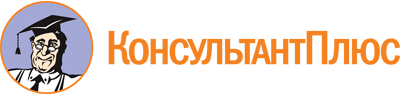 Постановление Правительства Калининградской области от 23.04.2015 N 235
(ред. от 31.07.2023)
"О предоставлении субсидий из областного бюджета социально ориентированным некоммерческим организациям на возмещение расходов работников и добровольцев, связанных со стажировками и участием в мероприятиях в других субъектах Российской Федерации, и признании утратившими силу отдельных постановлений Правительства Калининградской области"
(вместе с "Порядком определения объема и предоставления субсидий из областного бюджета социально ориентированным некоммерческим организациям на возмещение расходов работников и добровольцев, связанных со стажировками и участием в мероприятиях в других субъектах Российской Федерации")Документ предоставлен КонсультантПлюс

www.consultant.ru

Дата сохранения: 27.11.2023
 Список изменяющих документов(в ред. Постановлений Правительства Калининградской областиот 19.07.2018 N 421, от 12.04.2019 N 264, от 08.10.2019 N 678,от 22.07.2021 N 437, от 24.01.2022 N 21, от 20.05.2022 N 258,от 27.12.2022 N 713, от 31.07.2023 N 357-п)Список изменяющих документов(в ред. Постановлений Правительства Калининградской областиот 22.07.2021 N 437, от 20.05.2022 N 258, от 27.12.2022 N 713,от 31.07.2023 N 357-п)N п/пКритерий оценкиКоличество баллов1231Соответствие тематики мероприятия, стажировки0-11основным направлениям деятельности организации:1соответствует11не соответствует02Роль участия работника организации и (или) добровольца в мероприятии (стажировке):0-32участие в курсах повышения квалификации с получением диплома или сертификата32участие с присуждением наград, призовых мест, титулов и прочее32участие в качестве выступающего с докладом, авторским проектом или участие в соревнованиях в качестве участника22участие в качестве слушателя12информация по критерию отсутствует03Уровень проведения мероприятия (стажировки):0-33международный, всероссийский33региональный23муниципальный13информация по критерию отсутствует04Организатор мероприятия (стажировки):0-34органы государственной власти субъектов Российской Федерации34органы местного самоуправления муниципальных образований субъектов Российской Федерации, социально ориентированные некоммерческие организации24иные организации14информация по критерию отсутствует05Значимость и актуальность участия работника организации и (или) добровольца в мероприятии (стажировке) для жителей Калининградской области:0-25тематика, которой посвящено мероприятие (стажировка), имеет высокую актуальность и значимость для жителей Калининградской области25тематика, которой посвящено мероприятие (стажировка), имеет средний уровень актуальности и значимости для жителей Калининградской области15значимость и актуальность тематики, которой посвящено мероприятие (стажировка), сомнительна или неочевидна0